رئیس محترم بخش ..................................با سلام و احترام، اینجانبانخواهان عضویت آقای/ خانم... ................. ................. ................. ................. با مشخصات و  دلایل توجیهی زیر به عنوان ⃝      استاد راهنمای دوم/  ⃝      استاد مشاور، در کمیته ⃝     پایان نامه کارشناسی ارشد/  ⃝      رساله دکتری آقای/ خانم ................. ................ ............. به شماره دانشجویی ............................... رشته .................................. گرایش ...............................  می باشیم.عنوان فارسی پایان نامه/ رساله: ........................................... ........................................... ............. .............................. ....................... ..... .....عنوان انگلیسی پایان نامه/ رساله: ........................................... ........................................... .......... ........... ......................................................2- مشخصات فرد مدعو:نام و نام خانوادگی: ........ ......... ........ .... ......         محل خدمت: ...........................             سال استخدام: ........... ......... مرتبه علمی: ......................... ........               پایه: ..........................   محل اخذ آخرین مدرک تحصیلی: ............................................           3-  دلایل توجیهی شامل حداقل موارد زیر در برگه ای جداگانه ضمیمه گردد:الف- دلایل علمی لزوم عضویت ایشان در کمیتهب- امکانات، تسهیلات و تجهیزاتی که ایشان برای پایان نامه/ رساله فراهم خواهند آوردج- فهرست کتابها و مقالات منتشر شده ایشان مرتبط با موضوع پایان نامه/ رساله دانشجود- آخرین حکم کارگزینیهـ- شرح حال علمی (رزومه)4- معاون محترم آموزشی و تحصیلات تکمیلی دانشکده با سلام و احترام، به استحضار می رساند درخواست عضویت آقای/ خانم  ......... .......... .......... ..........  در کمیته  ⃝     پایان نامه/⃝      رساله آقای/ خانم ........... .......... ........ ..........  به شماره دانشجویی ........................... به عنوان  ⃝     استاد راهنمای دوم/⃝      استاد مشاور در شورای بخش مورخ .............................  مطرح شد و با توجه به دلایل زیر:      1-     2-      3-       ⃝      مورد موافقت/ ⃝      مورد مخالفت قرار گرفت.  در ضمن استادان بخش تاکنون برای مشارکت درکمیته ⃝     پایان نامه کارشناسی ارشد/ ⃝     رساله دکتری/ ⃝     انجام طرح تحقیقاتی در محل خدمت ایشان به همکاری ⃝     دعوت شده اند/⃝     دعوت نشده اند. رئیس بخشتاریخ – امضا5- مدیر محترم تحصیلات تکمیلی دانشگاه با سلام و احترام، به استحضار می رساند درخواست عضویت آقای/ خانم  .......... .......... .......... .......... ..........  در کمیته⃝      پایان نامه/  ⃝     رساله آقای/ خانم ........... .......... .......... .................. به شماره دانشجویی ...........................   به عنوان⃝     استاد راهنمای دوم / ⃝     استاد مشاور، در جلسه مورخ ....................................  شورای تحصیلات تکمیلی دانشکده مطرح شد و به دلیل⃝    توجیهات علمی/ ⃝     تأمین امکانات و تسهیلات/ ⃝     تأمین تجهیزات، مورد ⃝     موافقت/⃝     مخالفت قرار گرفت.	معاون آموزشی و تحصیلات تکمیلی دانشکدهتاریخ – امضا6- معاون محترم آموزشی و تحصیلات تکمیلی دانشگاه  با سلام و احترام، به استحضار می رساند درخواست عضویت آقای/ خانم  .......... .......... .......... .......... در کمیته ⃝    پایان نامه/ ⃝     رساله آقای/ خانم ............... .............. به شماره دانشجویی ...........................   به عنوان  ⃝     استاد راهنمای دوم/ ⃝     استاد مشاور در جلسه مورخ ................................... کمیته منتخب شورای تحصیلات تکمیلی دانشگاه مطرح شد و مورد ⃝     موافقت/ ⃝     مخالفت قرار گرفت.ملاحظات :  ........ ........................................... ........................................... ........................................... ............................................ ..... .....                ........ ........................................... ........................................... ........................................... ............................................ ..... ..... مدیر تحصیلات تکمیلی دانشگاهتاریخ – امضاجمهوري اسلامي ايرانوزارت علوم، تحقيقات و فناوري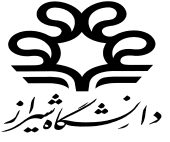 مديريت تحصيلات تكميليبه نام خدافرم درخواست عضویت افراد خارج از دانشگاهدر کمیته پایان نامه/ رسالهدانشجویان کارشناسی ارشد/ دکتری دانشگاه شیرازسمتنام و نام خانوادگیمرتبه علمینام بخشامضا1- استاد راهنمای اول2- استاد راهنمای دوم3- استاد مشاور اول4- استاد مشاور دوم5- استاد مشاور سوم